NYILATKOZATI) A szülök együttesen gyakorolják a szülői felügyeleti jogot.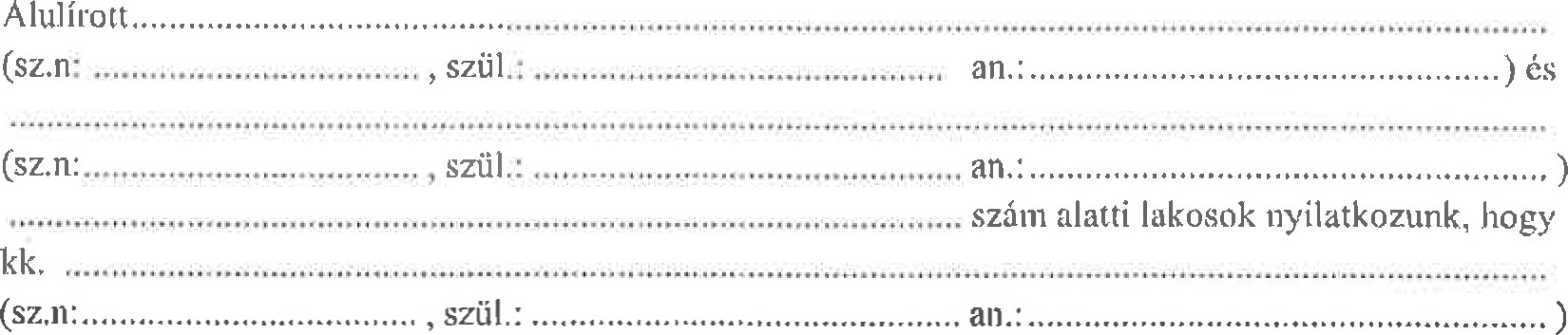 szam alatti lakos vonatkozásában a szülői felügyeleti jogot együttesen gyakoroljuk.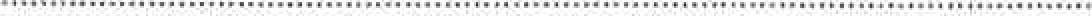 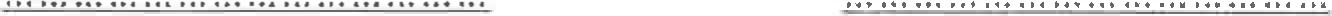 	aláírás	aláírás2) Az egyik szülő gyakorolta a szülői felügyeleti jogotAlulírott (sz.n•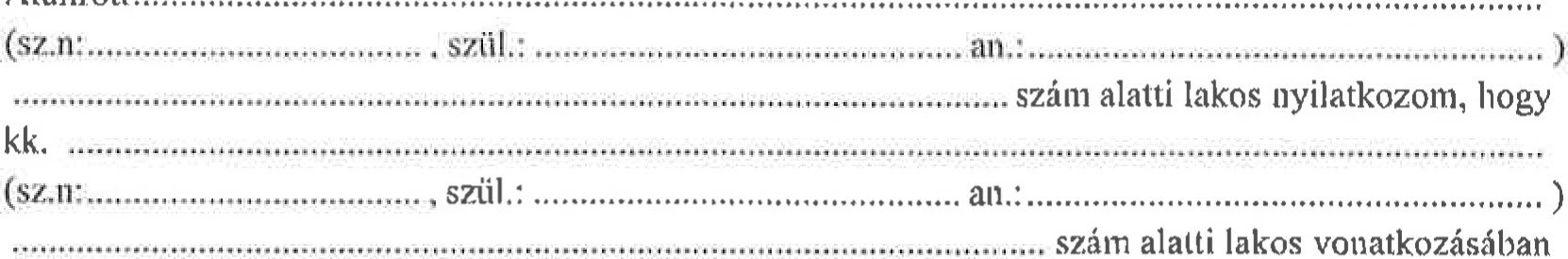 a mellékelt dokumentum* alapján szülői felügyeleti jogot egyedül gyakorlom.*szülök gyámhivatalban felvett nyilatkozata a szülői felügyeleti jog gyakorlásáról; másik szülő halotti anyakönyvi kivonata; Gyámhivatal határozata; Bíróság ítélete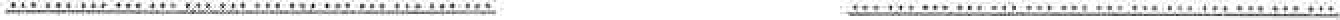 	aláírás	aláírás3) Gyám (ok) a törvényes képviselő(k)Alulírott (sz.n•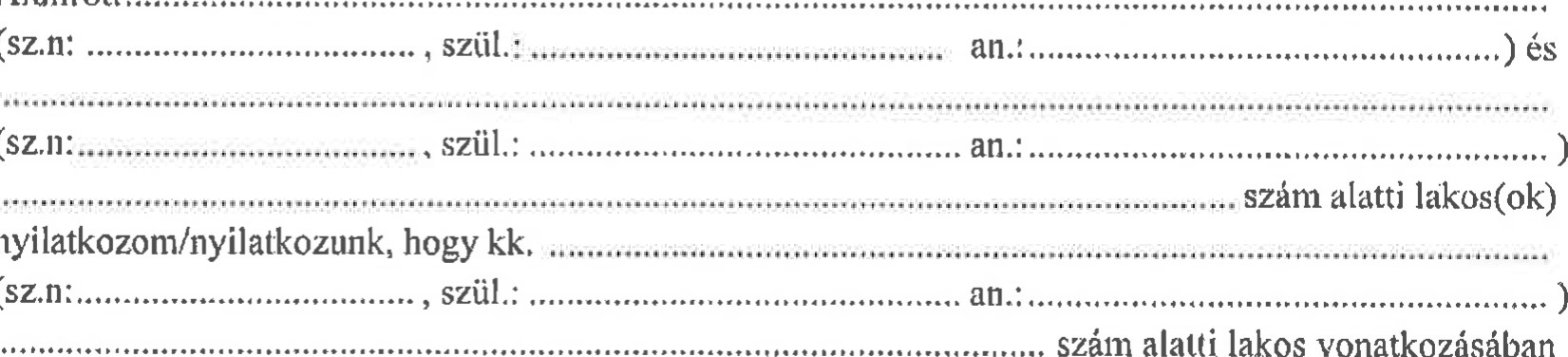 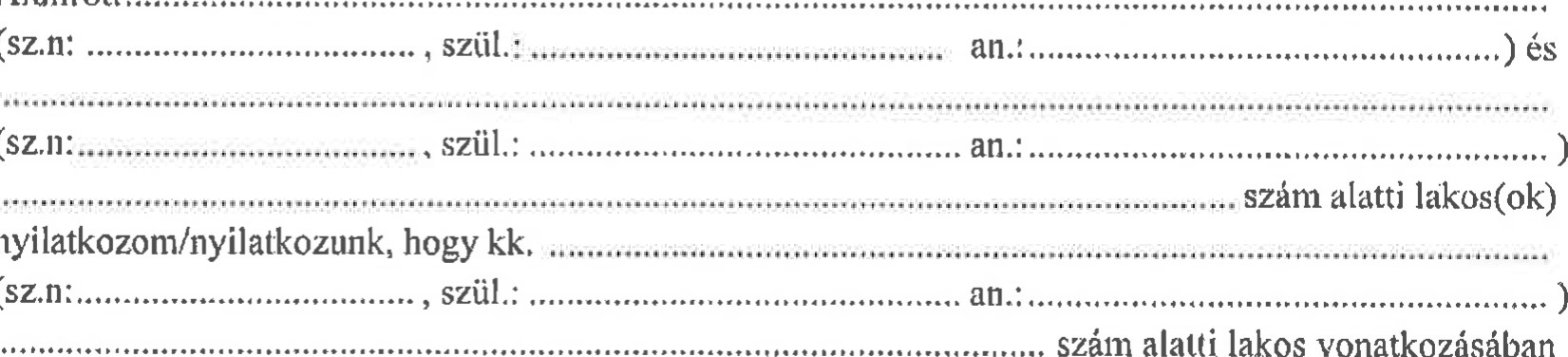 a gyámhivatal  száłnú döntése alapján a törvényes képviseletet én/mi látom/látjuk el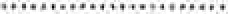 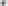 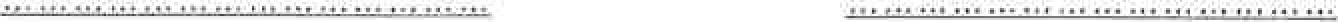 	aláírás	aláírás